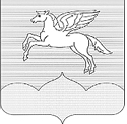 МУНИЦИПАЛЬНОЕ ОБРАЗОВАНИЕГОРОДСКОЕ ПОСЕЛЕНИЕ «ПУШКИНОГОРЬЕ»ПУШКИНОГОРСКОГО РАЙОНА ПСКОВСКОЙ ОБЛАСТИ181370, р.п. Пушкинские Горы, ул. Пушкинская, д.42,  Телефакс (8-1146) 2-30-21 ПРОТОКОЛ ПУБЛИЧНЫХ СЛУШАНИЙ № 10проведенных в здании Администрации городского поселения «Пушкиногорье», по адресу: ул. Пушкинская,42Пушкиногорского района Псковской области27.09.2023г. 									18.00час.Присутствовало: 7 (семь) жителей муниципального образования городского поселения «Пушкиногорье»Публичные слушания открывает и ведет Глава администрации городского поселения «Пушкиногорье» - Афанасьев А.В.Секретарь -  зам. главы  Администрации  городского  поселения «Пушкиногорье»  -  Никитина Е.Н.ПОВЕСТКА ДНЯ:1. О внесении  изменений в Правила землепользования и застройки городского поселения «Пушкиногорье»; 2. О внесении  изменений в Правила благоустройства территории городского поселения «Пушкиногорье», утвержденные решением  Собрания депутатов городского поселения «Пушкиногорье» от 16.08.2018г. № 125.Голосовали:за –7 (семь)	против - 0воздержалось – 0Повестка дня принимается.СЛУШАЛИ:Докладчик: Глава Администрации городского поселения «Пушкиногорье» Афанасьев А.В. 1.По первому вопросу . О внесении  изменений в Правила землепользования и застройки городского поселения «Пушкиногорье». Зачитан проект решения «О внесении  изменений в Правила землепользования и застройки городского поселения «Пушкиногорье»; Голосовали:за – 6  (шесть)против – 1 (один)воздержалось – 0РЕШИЛИ:           1.   Одобрить  предложенный проект Решения Собрания депутатов городского поселения «Пушкиногорье» «О внесении  изменений в Правила благоустройства территории городского поселения «Пушкиногорье», утвержденные решением  Собрания депутатов городского поселения «Пушкиногорье» от 16.08.2018г. № 125.   Направить проект Решения Собрания депутатов городского поселения «Пушкиногорье» на утверждение Собранию  депутатов  городского  поселения  «Пушкиногорье».2.По второму вопросу: О внесении  изменений в Правила благоустройства территории городского поселения «Пушкиногорье», утвержденные решением  Собрания депутатов городского поселения «Пушкиногорье» от 16.08.2018г. № 125. Зачитан проект Решения Собрания депутатов городского поселения «Пушкиногорье»  «О внесении  изменений в Правила благоустройства территории городского поселения «Пушкиногорье», утвержденные решением  Собрания депутатов городского поселения «Пушкиногорье» от 16.08.2018г. № 125» (приложение №1).Предложений и дополнений не поступило.Голосовали:за – 7  (семь)против - 0воздержалось – 0РЕШИЛИ:             Одобрить  предложенный проект Решения Собрания депутатов городского поселения «Пушкиногорье» «О внесении  изменений в Правила благоустройства территории городского поселения «Пушкиногорье», утвержденные решением  Собрания депутатов городского поселения «Пушкиногорье» от 16.08.2018г. № 125.   Направить проект Решения Собрания депутатов городского поселения «Пушкиногорье» на утверждение Собранию  депутатов  городского  поселения  «Пушкиногорье».Все вопросы повестки дня публичных слушаний рассмотрены, слушания объявляются закрытыми.Глава Администрации городского поселения Пушкиногорье»  			   	                          А.В.АфанасьевСекретарь                                                                                           Е.Н.Никитина 